平成25年12月９日(月)保護者各位大 久 野 保 育 園 おゆうぎ会アンケートのお願い　晴れた日中でも冷たくも、澄んだ空気に凛とした気持ちにさせられる季節となりました。また、先日のおゆうぎ会ではたくさん方々にご観覧いただきありがとうございました。子ども達は練習から本番まで、一生懸命努力してきました。その姿に成長の喜びと、頼もしさを感じられたのではないでしょうか。　さて、来年度のおゆうぎかいをより良いものにしていくため、皆様のご意見・ご感想をお聞かせください。事務所前に回収箱を設置致します。締切は　　１２月１８日（水）とさせて頂きます。お忙しいところ恐縮ですがよろしくお願い致します。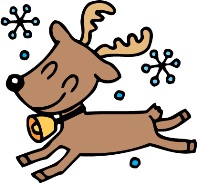 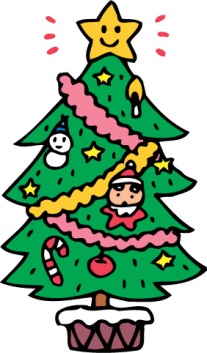 